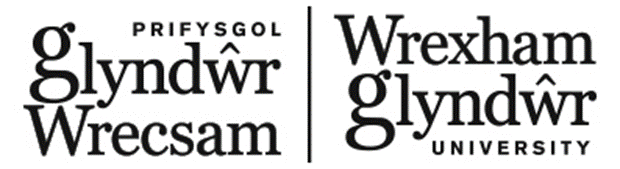 Low Carbon Transition & Delivery Plan 2022-2026for Wrexham UniversityIntroductionThe Low Carbon Transition & Delivery Plan outlines the progress made by the University to reduce carbon emissions since 2009/10 baseline year and sets targets for the University to become carbon neutral by 2030 in line with Welsh Government targets for the Public Sector.The main aim of this plan is to set out how WGU will achieve their Pathway to Carbon Neutral by setting objectives to reduce carbon across the University. The plan will identify which campuses will be considered in scope and the emissions sources that will be considered. The plan forms part of the University Environmental Sustainability Strategy 2018-2025.BackgroundAs part of the global effort to tackle climate change, Wrexham Glyndwr University, in line with all public sector employers, seeks to play its part in reducing adverse impacts on the environment by reducing greenhouse gas emissions and promoting positive behaviour both in the University and the wider community.The University’s Environmental Sustainability Strategy set a target to reduce carbon emissions by 3% year on year by 2020 from the 2009/10 baseline (28.5% carbon reduction). The University significantly exceeded this target and achieved a 45% reduction in scope 1 & 2 carbon emissions in academic year 2020/21 from 2009/10 baseline. (Including Wrexham Village Student Accommodation purchased in 2018)The Environmental Sustainability Strategy also set a target to achieve a 15% reduction in gas and electricity consumption by 2020. In 2020/21 the University had reduced gas consumption by 8% and electricity consumption by 25% from the 2009/10 baseline. (Including Wrexham Village Student Accommodation purchased in 2018)Reduction in carbon emissions has been made through energy efficiency projects, installation of energy efficient equipment, installation of photovoltaic solar panels, purchase of renewable electricity, improved energy metering and transforming the University fleet to electric vehicles. The plan aims to set out the measures that will be taken to meet Welsh Government net zero targets though:Improved energy efficiency by carrying out projects to improve the thermal performance of buildings by adopting a “fabric first” approachImproved energy consumption through the installation of low carbon plant and equipment (e.g. LED lighting, insulation, A-rated goods, optimise building controls through an effective building management system) and systems to measure and manage energy more efficientlyExplore and invest in low carbon heating projectsExplore and develop on-site renewable generationExplore ways in which new developments and major projects can have low embodied carbon and carbon management is built into the project planning.Engagement with staff, students and the University community to raise knowledge on climate change and carbon literacy resulting in improved occupant behaviours.Engage with the wider community leading by example to support knowledge transfer to support the transition to net zero across WalesLead and support research supporting decarbonisation of the economyDefinitionsScope 1 Emissions 	Direct emissions from owned or controlled sources (e.g. gas heating, University Vehicles). WGU scope 1 emissions consist of gas, fuel for University owned vehicles & hire cars, fugitive emissions of refrigerant gases from air conditioning systems.Scope 2 Emissions 	Indirect emissions from the generation of purchased electricity, steam, heating and cooling consumed by the reporting company. WGU scope 2 emissions consist of purchased electricityScope 3 Emissions	All other indirect emissions that occur in a company's value chain (e.g. water, waste, procurement, transportation). WGU scope 3 emissions currently include water use, waste disposal and recycling. This plan outlines the areas where additional scope 3 measures will be considered by the University.Diagram from GHG Protocol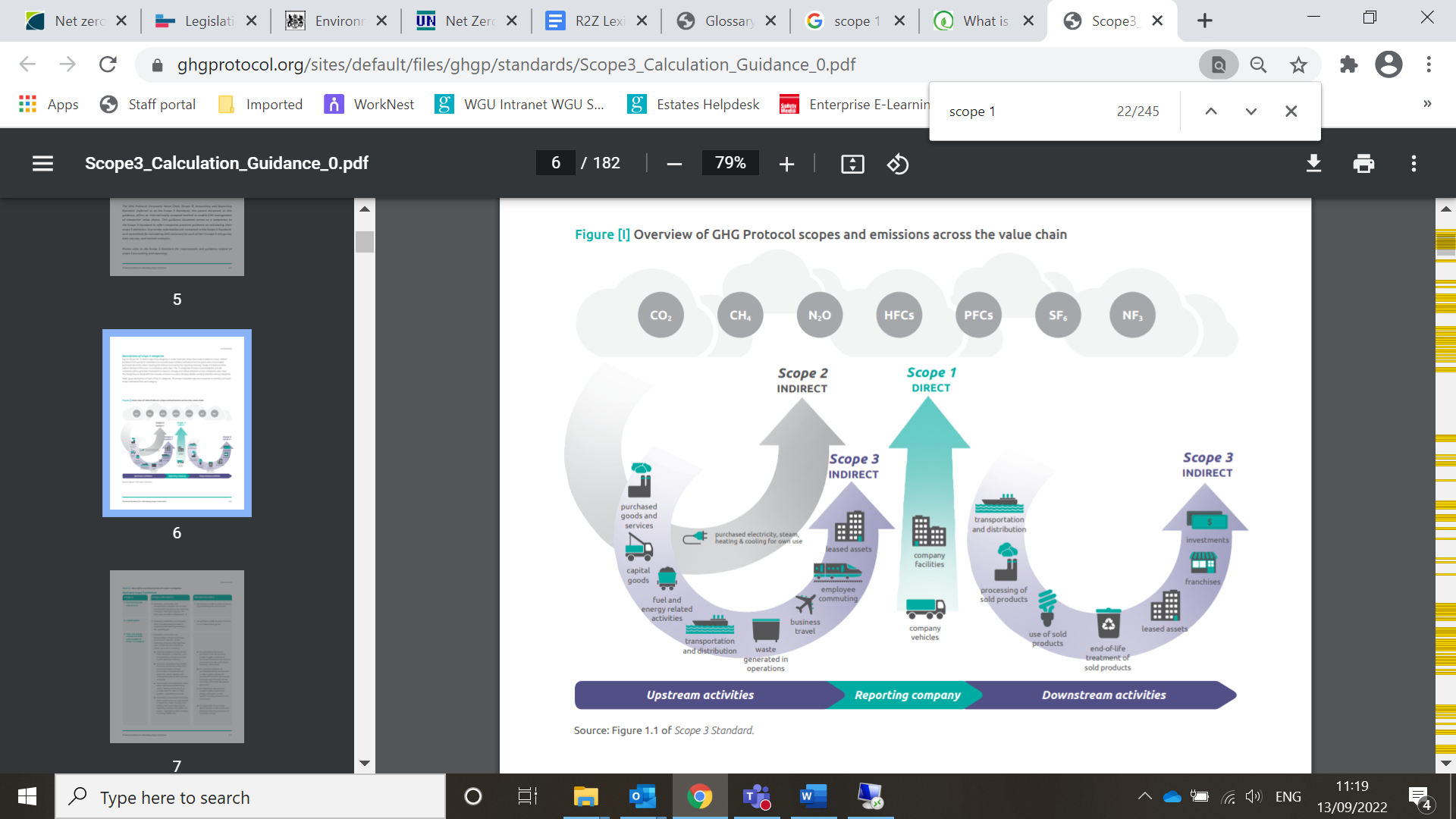 Net Zero Emissions/Carbon Neutral	Net zero emissions are achieved when anthropogenic emissions of greenhouse gases to the atmosphere are balanced by anthropogenic removals over a specified period. Decarbonisation	The process by which countries, individuals or other entities aim to achieve zero fossil carbon existence. Typically refers to a reduction of the carbon emissions associated with electricity, industry and transportCarbon Dioxide Equivalent (CO2e) 	A measure used to compare the emissions from various greenhouse gases based on their global warming potential. For example, the global warming potential for methane over 100 years is 25, therefore 1 tonne of methane released is equivalent to 25 tonnes of CO2 (measured over 100 year time horizon). CO2 therefore works as a single “currency” for greenhouse gasesCarbon sequestration:	The process of storing carbon in a carbon pool (e.g. soil, ocean or plants, industrial carbon capture process etc)Responsibilities4.1	Executive Director of OperationsExecutive responsibility for the Environmental Sustainability Strategy, the Pathway to Carbon Neutral and the Low Carbon Transition and Delivery Plan Responsible for Chairing the Sustainability Action Working GroupResponsible for setting and monitoring objectives and targets to support the achievement of being carbon neutral by 2030.Present associated reports and outcomes to VCB and Board of Governors4.2	Head of EstatesManage the University Estate and implement appropriate carbon reduction projects to meet the carbon reduction targetsEnsure key energy and carbon data is reported to HESA and Welsh Government annuallyManage energy procurement process, ensuring that carbon emissions are fundamental to the contract assessment4.3	Capital Projects ManagerEnsure new buildings and refurbishments consider sustainable construction principles in the design phase, evaluating the whole-life aspects such as  embodied carbon and carbon in-use.  Where reasonable and cost effective, to adopt these measures prioritising “fabric first” principles and high levels of air tightness.To encourage suppliers and contractors to adopt sustainable practises during the construction phase to reduce the construction impacts which could include emissions from transport of materials, site impacts and biodiversity on site. To ensure that the energy requirements of new buildings are provided from renewable and low carbon energy sources wherever possible, either locally or though site wide measures.  For new build projects, BREAAM “very good” targets should be met in line with those set out in the Environmental Sustainability Strategy4.4	Procurement ManagerSupport energy procurement process, ensuring that carbon emissions are fundamental to the contract assessmentEnsure that procurement policies include key requirements to consider low carbon solutionsWork with suppliers on high value projects to ensure that consideration s given to carbon reduction.4.5	SHE ManagerSupport data collection, verification and reporting to measure progress against the targets in the planMonitor energy and water usage and provide regular reports to key stakeholders outlining progress towards carbon neutral statusSupport identification of carbon reduction projects and impact they may have on overall University carbon emissions.4.6	Sustainability Action Working Group & Green ChampionsMonitoring performance against the low carbon transition planSupporting management team to engaging in and promoting sustainable energy efficient behaviours4.7	All ManagersResponsible for engaging in and promoting sustainable energy efficient behavioursTo support professional development opportunities that equip staff with the knowledge and skills to support the sustainability commitments of the University.4.8	All Staff, Students, Contractors & VisitorsEngage with the low carbon transition process by taking ownership in areas of responsibility to implement energy reduction programmes and suggest improvement opportunitiesEmissions Baseline & Carbon Reduction Performance5.1	Calculating EmissionsCarbon emissions are calculated for the academic year - August to July. Campuses included in scope are:Plas Coch (including Wrexham Village student accommodation)Regent StreetNorthopOptic Centre, St AsaphExclusionsXplore! Science Centre has been excluded from data as they manage their own energy contracts. (Accurate as at Sept 22)Scope 3 data for student accommodation that is not managed by the university is not currently included.Scope 3 data for waste disposal at Wrexham Village student accommodationGlyndwr University employ Innovative Energy to monitor gas, electricity and water usage via bills and meter readings to report usage and anomalies monthly. Other data such as waste, fugitive refrigerant emissions, University vehicle fuel usage is calculated using sources including supplier data, maintenance reports and finance records etc.Carbon emissions are calculated using the Defra GHG conversion factors for the relevant fuel source and the relevant yearSince the baseline year there have been several changes to the University Estate as outlined below:*Energy data from Racecourse Football Ground and Colliers Park has not been included in the energy data reported below.The University will review the data quality periodically via an independent 3rd party.5.2	Scope 1 & 2 EmissionsScope 1 & 2 emissions have reduced significantly since the baseline year. In Academic Year 2020/21 emissions levels have been influenced by the reduction in site use due to the pandemic.Table 1: Carbon Emissions – All University Buildings (including residential accommodation)In August 2018, the University purchased Wrexham Village student accommodation blocks which have 320 private ensuite bedrooms. Wrexham Village is currently the only accommodation managed by the University. Table 2: Carbon Emissions – Residential accommodation only5.3	Scope 3 EmissionsMonitoring of Scope 3 emissions from the baseline year has been limited to water supply and discharge. Since 2017/18 waste disposal and recycling has been included in the Scope 3 emissions recorded. No specific target was set for Scope 3 carbon reduction in the previous Carbon Management Plan. The Environmental Sustainability Strategy set a target to reduce water usage by 15% by 2020 from 2009/10 baseline and the University achieved a 50% reduction in water usage in this time (on original data excluding Wrexham Village). A new target was set to reduce water by 10% by 2025 from the 2019/20 baseline.The Waste Management Policy sets a target to divert >95% of waste from landfill. In 2017/18 87% of waste was landfilled and this has reduced to less than 5% which has significantly reduced scope 3 emissions. *Waste Management data does not include data from Wrexham Village student accommodation.Business Travel including grey fleet, flights and public transport has been estimated for the first time in 2023.5.4	Progress against Net Zero Target for Scope 1 & 2 emission recorded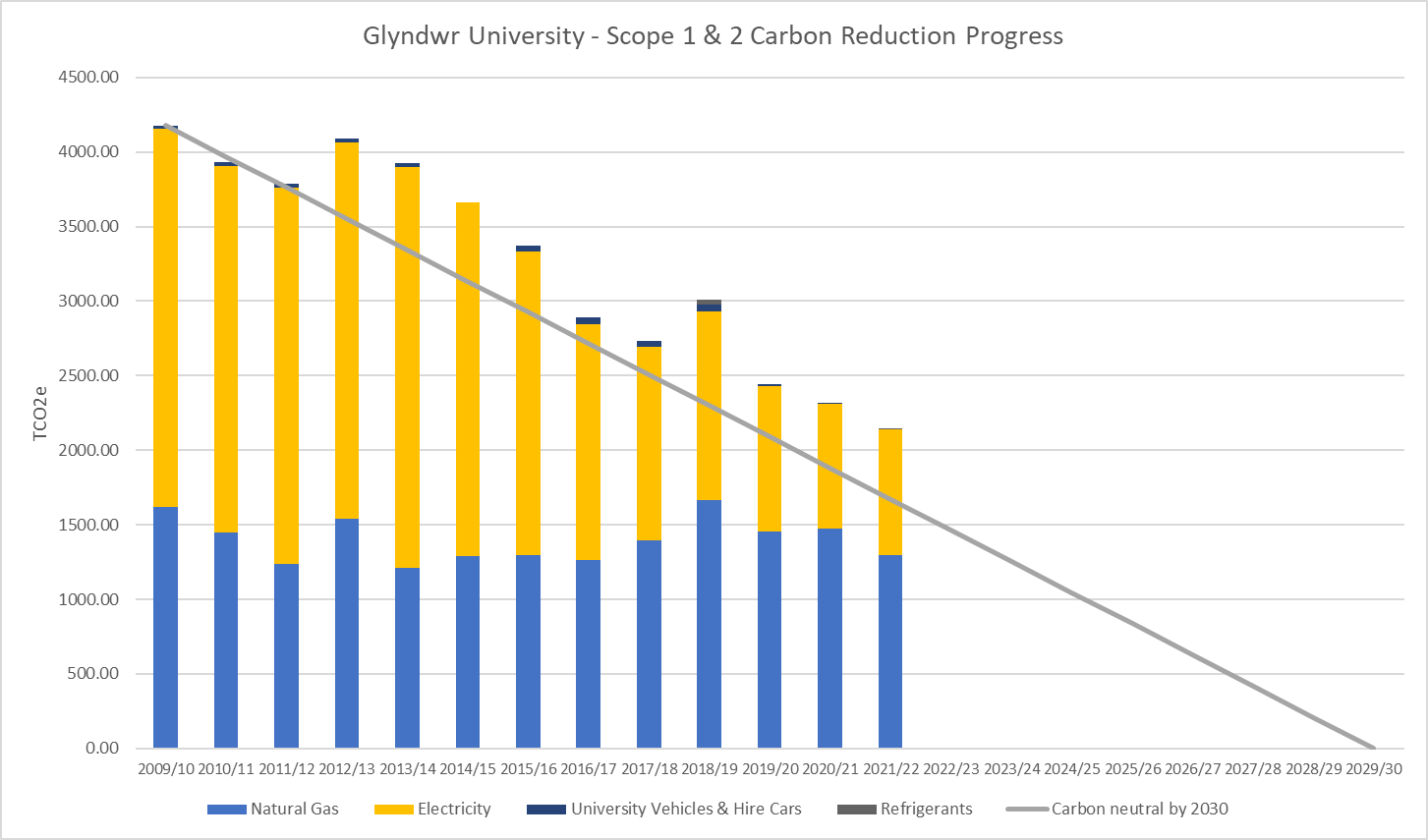 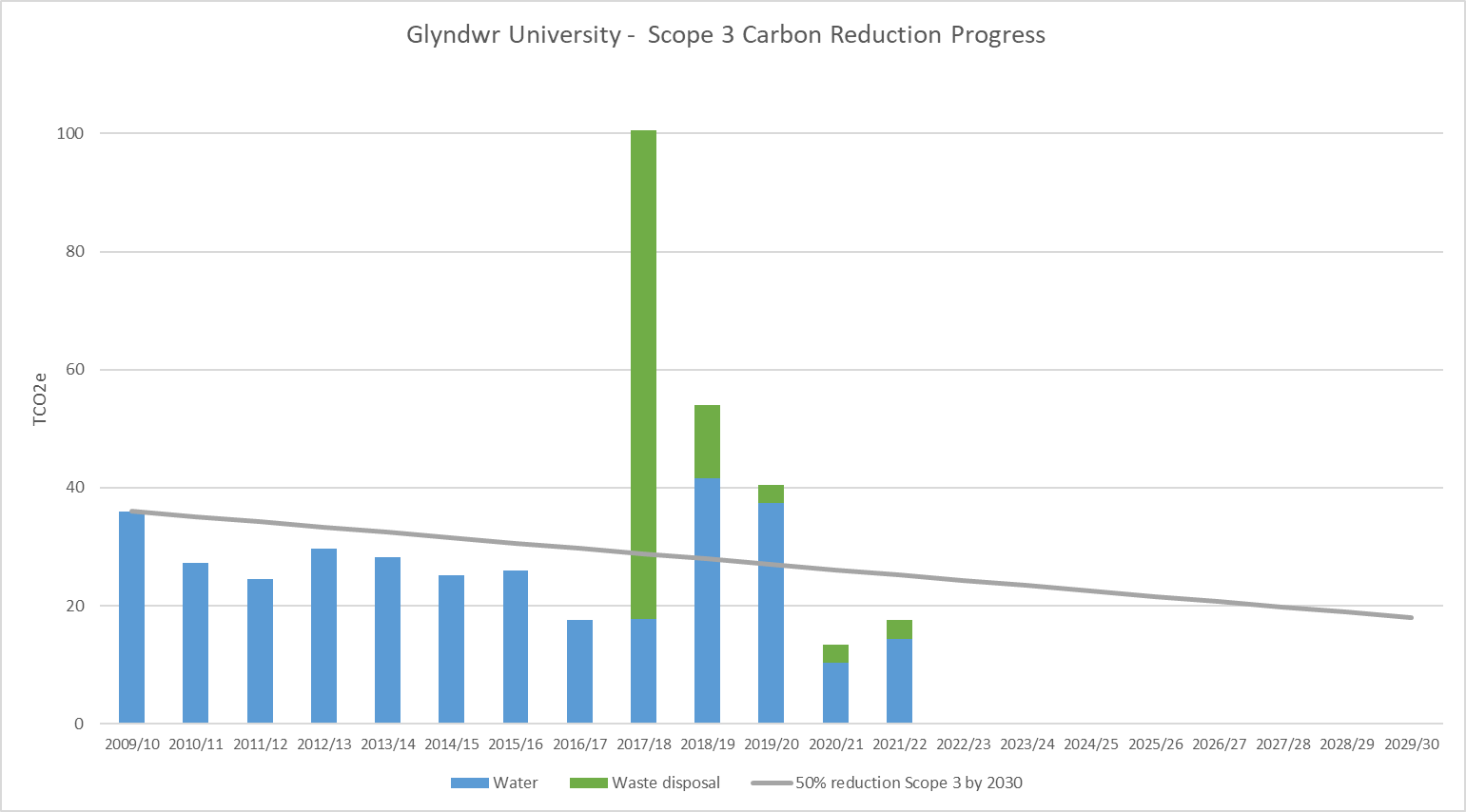 5.5	Carbon SequestrationThe University has open land areas which act as carbon sinks. Most of the open land is in Northop which is home to areas of woodland and grassland. Other areas are on the Wrexham campus.Figures on the table below are best estimates of land sizes and the emission factor is taken from Welsh Public Sector Reporting Guide.6	Targets 2022-2025The University has a target to become carbon neutral for Scope 1 & 2 emissions by 2030 and better understand our Scope 3 by 2026. To achieve the carbon neutral target on this timeline the University aims to reduce Scope 1 & 2 net carbon emissions by 5% annually from a 2009/10 baseline.7	Financial SupportAs part of the annual budget planning process, financial resources will be reviewed and allocated to ensure that low carbon delivery targets are achieved. Associated costs to implement low carbon activities/projects will be assigned to the appropriate project cost centre.In addition to University funding, alternative sources of funding will be actively pursued.Project outputs and carbon reduction achievements from completed projects will be measured and reported as part of the annual environmental sustainability report.8	ReportingCarbon reduction performance and progress against the current targets will be monitored and reported at the Quarterly Sustainability Action Working Group Meetings, Chaired by Executive Director of Operations. SAWG will report progress to the SHE Committee, who in turn report to People and Culture Committee.Carbon reduction and energy performance will be reported in the annual Environmental Sustainability Strategy Report, which will be made publicly available in both English and Welsh. Annual reporting will include:Year on Year progress & previous 3 years carbon emissionsDetails of projects completed in the reporting yearScope 1&2 emissions per FTEScope 1&2 emissions per m2Scope 1&2 emissions per gross turnoverScope 1&2 emissions per bedspaceScope 3 – business travelSpecific projects and energy reduction programmes will be reported in line with the objectives set out in the targets set out above. Projects will be prioritised, include a timescale, capital costs, anticipated savings and payback periods and requirements for any additional resources.The Sustainability pages of the University website will be kept up to date with progress towards achieving carbon neutral.9	ReferencesEnvironmental Sustainability Strategy 2018-2025Pathway to decarbonisation by 2030Estates and Learning Environment Strategy - Campus 2025Estates Annual Report – summarises year on year progressHEFCW Carbon Management PolicyWGU Civic MissionMANAGEMENT HEADERMANAGEMENT HEADERMANAGEMENT HEADERMANAGEMENT HEADERDepartmentSafety, Health and Environment (SHE)Safety, Health and Environment (SHE)Safety, Health and Environment (SHE)AuthorJ ThomasJ ThomasJ ThomasReviewed bySAWG/SHE CommitteeSAWG/SHE CommitteeSAWG/SHE CommitteeAuthorised byExecutive Director of OperationsExecutive Director of OperationsExecutive Director of OperationsDocument Control No.PLEST2223028PLEST2223028PLEST2223028Document ReplacedPLEST1418008PLEST1418008PLEST1418008Version No.1Approval CommitteeVCBDate Approved31.10.22Minute No.21.16.03StatusApprovedImplementation DateNov 22Period of Approval3 YearsReview DateNov 25I have carried out an equality impact assessment screening to help safeguard against discrimination and promote equality.  I have considered the impact of the Policy/Strategy/Procedure (delete as appropriate) on the Welsh language and Welsh language provision within the University. DateBuilding detailsActionAug 2010Plas Coch Hostel accommodation ClosedMar 2011Centre for the Child, Family and SocietyOpenedAug 2011Racecourse Football Stadium & Colliers Park Training Ground* AcquiredOct 2011Centre for the Creative IndustriesOpenedAug 2016Racecourse Football Stadium*Long term leaseAug 2018Wrexham Village Student AccommodationAcquiredMay 2019 Colliers Park Training Ground*Long term leaseJul 2019Student VillageClosedAug 2020Corbishley Hall Accommodation ClosedOct 2021Student Village & Plas Coch Hostel (Northern Quarter) SoldJun 2022Racecourse Football Ground & Colliers Park Training Ground*SoldYearScope 1 tCO2eScope 1 tCO2eScope 1 tCO2eScope 2 tCO2eTotal Scope 1 & 2 emissionsActual Reduction from baselineYearGasRefrigerantFleet ElectricityTotal Scope 1 & 2 emissionsActual Reduction from baseline2009/10 Baseline1621No data2625324179Actual Reduction from baseline2010/111450No data2624573934-6%2011/121238No data2625203784-10%2012/131540No data2625234089-2%2013/141214No data2626843924-6%2014/151288No dataNo Data23713659-12%2015/161296No data4120353372-19%2016/171263No data4815832894-31%2017/18139603513002731-35%2018/191503324611892769-34%2019/2012840158962194-47%2020/211327057712103-50%2021/2211470.2711.227791938-54%Wrexham VillageWrexham VillageWrexham VillageWrexham VillageWrexham VillageYearScope 1 Emissions tCO2eScope 2 emissions tCO2eTotal emissions tCO2eActual Reduction from 2018/19 Baseline2018/19163.1375.24238.372019/20172.0076.26248.26+4%2020/21150.5262.79213.31-13%2021/22151.8863.79215.67-11%YearScope 3 tCO2eScope 3 tCO2eScope 3 tCO2eScope 3 tCO2eScope 3 tCO2eScope 3 tCO2eTotal Scope 3 tCO2e RecordedYearWater Supply & Discharge% Carbon Reduction Water*Waste Management% Carbon Reduction WasteBusiness Travel% Carbon Reduction TravelTotal Scope 3 tCO2e Recorded2009/10 Baseline36362010/1127-24%272011/1225-22%252012/1330-18%302013/1428-21%282014/1525-30%252015/1626-28%262016/1718-51%182017/1818-51%831012018/1931-13%12-85%442019/2027-25%3-96%302020/217-80%3-96%102021/2210-73%3-96%2336LocationLand UseSoil TypeAreaEmission Factor kg/haTotal Emissions tCO2eNorthopMixed broadleaf woodlandOrganic12 ha-7.27-87.211NorthopUnimproved grasslandMineral16 ha-1.44-23.051WrexhamGrasslandOrganic3 ha+0.02+0.039TotalTotalTotalTotalTotal-110.224ActivityMeasuresTargets/ MilestonesLead/ContributorBuildingsBuildingsBuildingsBuildingsImprove energy efficiency across all campusesUndertake an estate condition survey to identify opportunities for energy efficiency projects. Efficiency survey to initially cover Plas Coch Campus followed by other campusesPlas Coch 2022Head of EstatesImprove energy efficiency across all campusesPlan in place for scheduled building improvement works to improve energy efficiency of University buildings  2023Head of EstatesImprove energy efficiency across all campusesPlan in place for scheduled replacement of inefficient equipment for highly efficient plant and equipment 2023Head of Estates/Capital Projects ManagerImprove energy efficiency across all campusesReview metering across all buildings >1000m2 and develop improvement plan as required2023Head of Estates/SHE ManagerEliminate gas heating systems Undertake scoping exercise for low carbon heat projects and renewable heating schemes2023Head of Estates/Capital Projects ManagerEliminate gas heating systems A renewable heat strategy will be rolled out2026Head of EstatesHard to Decarbonise BuildingsLow carbon transition and delivery plan is developed for hard to decarbonise buildings2023Head of Estates/Capital Projects ManagerHard to Decarbonise BuildingsDevelop firm proposals and business cases are in place for hard to decarbonise building types2026Head of Estates/Capital Projects ManagerManage air conditioning systems to replace with air moving and other building modifications to reduce refrigerant usageAll existing units to be reviewed by 2025 and unnecessary or inappropriate units adapted, removed or replaced2025Contracts & Compliance ManagerNew Building standardsNew build projects to meet BREAAM “very good” standards and all refurbishment projects >£500k to meet “good” as set out in the Environmental Sustainability StrategyOngoingCapital Projects ManagerNew Building standardsDevelop low carbon and occupational standards for buildings2023Capital Projects Manager/Head of EstatesImprove water efficiencyBenchmark water usage against other similar institutions and develop water efficiency plan2023SHE ManagerImprove water efficiencyInclude water efficiency measures (e.g. grey water/rainwater schemes) as part of any new build project or significant building refurbishment projectOn goingCapital Projects ManagerMobility & TransportMobility & TransportMobility & TransportMobility & TransportUniversity Fleet & Business TravelMake EV charging points available for use by staff, students and members of the public accessing campus2022Head of EstatesUniversity Fleet & Business TravelTransition University owned vehicles to ultra-low emission vehicles by removing fossil fuel vehicles or alternative arrangements to decarbonise the fleet2025Facilities ManagerUniversity Fleet & Business TravelContinue to encourage the use of University EVs when travelling on University business. Benchmark the work-related journeys made using fossil fuel vehicles2023Head of EstatesUniversity Travel PlansPromote opportunities for active travel such as bike hire, cycle purchase scheme for employees, train, bus AnnualSHE ManagerUniversity Travel PlansInstall electric bike charging points at key locations2024Head of EstatesUniversity Travel PlansWork with local authorities and Students Union to develop Active Travel Strategy that will encompass health, wellbeing and sustainabilityBy 2026Facilities ManagerUniversity Travel PlansCommit to healthier and more sustainable forms of transport by publicly signing a Healthy Travel CharterBy 2026Executive Director of OperationsBetter Quantify scope 3 activity impactsAssess emissions from business travel including flights, rail and grey fleet. 2025SHE Manager/ FinanceBetter Quantify scope 3 activity impactsAssess impact of staff and student commuting through annual pulse survey. 2023HR/SHE ManagerProcurementProcurementProcurementProcurementImprove procurement processes to consider decarbonisation performance as part of the contract award processWe will Identify our category of spend area with high / medium CO2e By 2023Procurement AdvisorImprove procurement processes to consider decarbonisation performance as part of the contract award processWe will explore how our current contracts can be used to act on CO2e reduction By 2023Procurement AdvisorImprove procurement processes to consider decarbonisation performance as part of the contract award processWe will review and amend our procurement policies and procedures to promote the reduction of carbon throughout the procurement lifecycle.By 2023Procurement AdvisorImprove procurement processes to consider decarbonisation performance as part of the contract award processWe will be requiring all bidders to submit a Carbon Reduction Plan on relevant high value tenders to ensure potential suppliers are focused on CO2e reductionBy 2026Procurement AdvisorImprove procurement processes to consider decarbonisation performance as part of the contract award processBased on the findings from the procurement review determine which other scope 3 emissions should be measured and recorded2024Executive Director Operations/Head of EstatesLand UseLand UseLand UseLand UseOffsetting & biodiversityCalculate status and sequestration potential of land under university ownership 2023Head of EstatesOffsetting & biodiversityUniversity land use is reviewed and plans are in place to improve land use through connection of existing habitats, woodland creation, natural regeneration and habitat restoration to protect biodiversity in line with the biodiversity plan2026Facilities Manager/ Site Manager NorthopOffsetting & biodiversityResearch projects are in place to encourage and stimulate innovative approaches to horticulture/food security sector across the Wales2022Horticulture WalesWellbeingConnect people with nature by delivering projects on University land around woodland creation and habitat restoration2023Northop Site ManagerGovernance and energy planningGovernance and energy planningGovernance and energy planningGovernance and energy planningConsider carbon impact or all major institutional decisionsEnsure that initiatives, strategies and major projects are in line with the University’s carbon zero targets and sustainability commitmentsOngoingVCBIncrease year on year on-site electricity generationDevelop feasibility studies and agree a measurable plan for energy generation targets by 2026-20302024Capital Projects ManagerDevelop a clear and achievable plan for fully attaining carbon neutral CO2e by 2030 and significant steps for reducing scope 3 impactsOptimise space usage across the University through efficient space planning, including office sharing, remote working and adoption of effective digital platforms to support this new way of working.2023Head of Estates/Capital Projects Manager/Director of ITCivic MissionCivic MissionCivic MissionCivic MissionPromotion of carbon reduction through information, education and trainingPromote energy and water awareness to encourage staff and students to be more conscious of usage 2023SHE ManagerPromotion of carbon reduction through information, education and trainingOffer effective education in carbon reduction to the wider community that enable local organisations to meet the net zero challenge 2025FAST/Enterprise